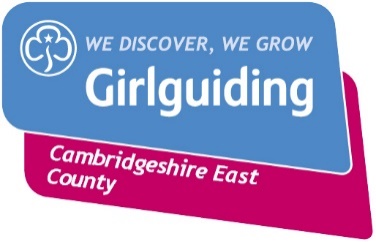 Completion of Gold Award  PART 1PART 2 (please include the name of the badges received and the dates they were awarded)PART 3Gold badges and certificates required (please tick all that apply)Completed by:Recipient Name:Membership number:Promise Date:Theme (Skills builder and Unit Meeting Activities)DateInterest Badges Date Know Myself1.Express Myself2Be Well3.Have Adventures4.Take Action5.Skills for My Future6.Gold Award ChallengeDate: Metal (£2.05)Woven (£1.00)Certificate (£0.70)Leader Name:GO numberUnit & Section:Email:Telephone:How to use this FormUse Page 1 for each girl in your unit who has achieved her Gold Award.Complete one copy of Page 2. Send copies of both pages to:County Office, 3 Quy Court, Stow-cum-Quy, Cambridge, CB25 9AU or email to office@cambseastguidesorg.ukYour badges and certificates will be sent to you with an invoicePlease bear in mind that we only keep a small number of these in stock and you may have to wait until more are ordered in. Information provided on this form will be processed by Girlguiding Cambs East in accordance with the Data Protection Act 1998 and General Data Protection Regulations. The data you provide will only be used for processing your badge application. The information will not be shared with other organisations.For office use only:Request form receivedPayment receivedBadge sentFor office use only: